             Colegio  Américo Vespucio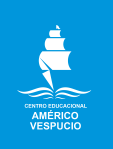              Segundo Básico / Tecnología             IALA / 2020 	Tecnología Segundo BásicoActividad: Los estudiantes buscan en libros o internet imágenes de distintos tipos de viviendas que ocuparon los pueblos originarios de nuestro país durante el periodo precolombino, de acuerdo a las características de su ubicación geográfica (zona norte, centro y sur) y tipo de vida de sus habitantes (nómada o sedentaria). Dibujan a mano alzada la vivienda de tres de estos pueblos (atacameños, diaguitas, aymaras, changos, mapuches, chonos, alacalufes, yaganes, onas, rapa nui) u otro pueblo que ellos escojan. Para esto:Ocuparán un cuaderno de croquis o block.Lápiz grafito y una goma.  Intentan representar de manera realista la vivienda seleccionada. Emplean adecuadamente las líneas rectas y curvas Dibujar de manera clara, limpia y completa la representación de las viviendas.Escribir el nombre del pueblo originario que eligió.NombreCursoFecha2° Básico_____/____/ 2020
OA1 Crear diseños de objetos tecnológicos, representando sus ideas a través de dibujos a mano alzada o modelos concretos, desde ámbitos cercanos y tópicos de otras asignaturas.